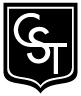 COLEGIO SANTA TERESITA DEL NIÑO JESÚS                                                                                                                Florida, ……………………..de ………Sres. Padres:Solicitamos tengan a bien completar la autorización que se adjunta de aquellos alumnos que se retiran con terceras personas que no estén autorizadas en la ficha individual.Atentamente.Equipo de Conducción de E.P.………………………………………………………………………………………………………………………………………………………………………..Florida,  ……………………………….de ………Autorizo a la Sra./ Sr. ……………………………………………. con DNI Nº ………………………..a retirar del Colegio Santa Teresita del Niño Jesús  a mi hijo/a……………………………………………. ………… de …………….. Año ………… , todos los días, a partir de la fecha y por el resto del ciclo lectivo . Firma del padre, madre o tutor: ………………………………….…………..(Tachar lo que no corresponda)Aclaración de la firma:………………………..………DNI Nº …………………………………………..…